Vorwort									Mainz im März 2016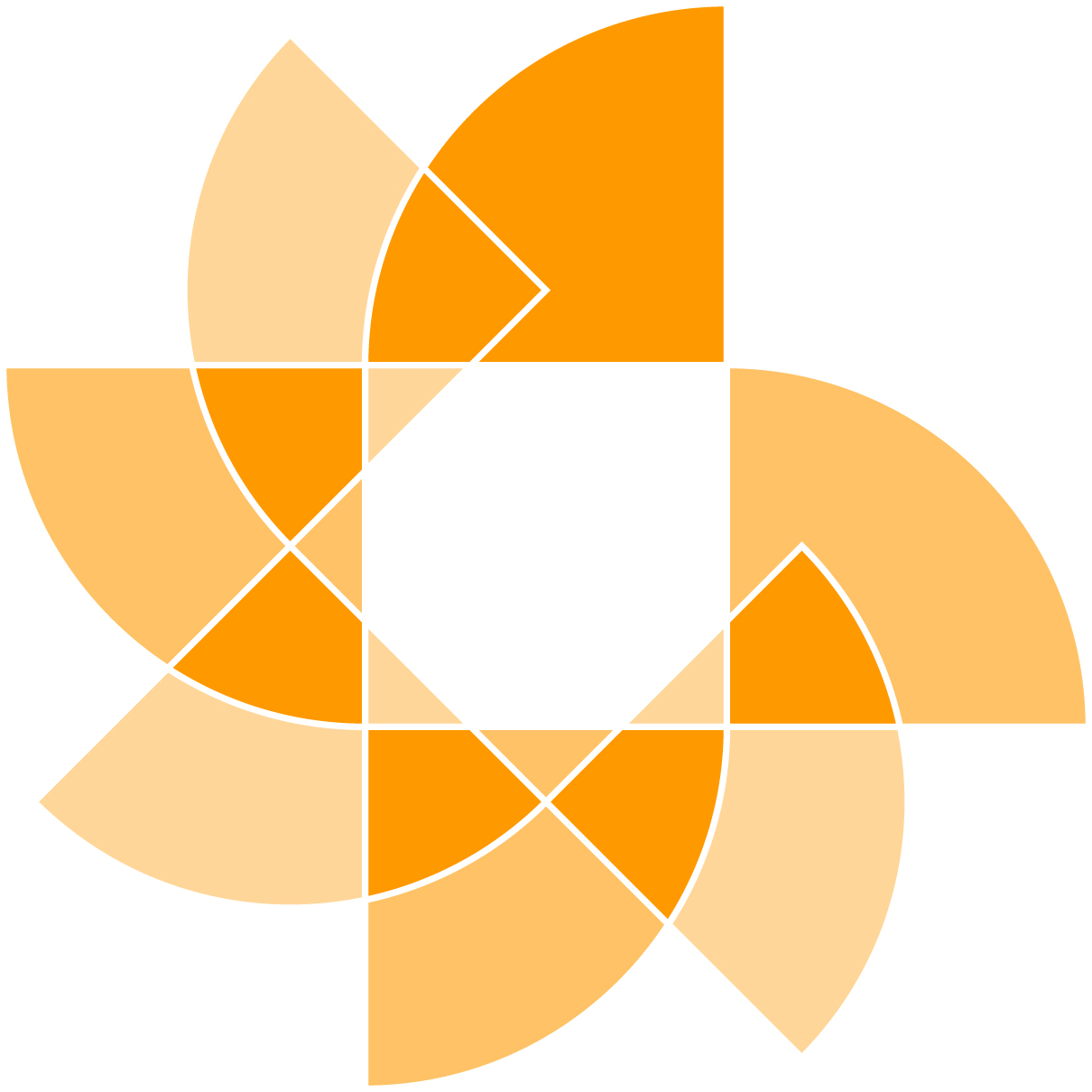 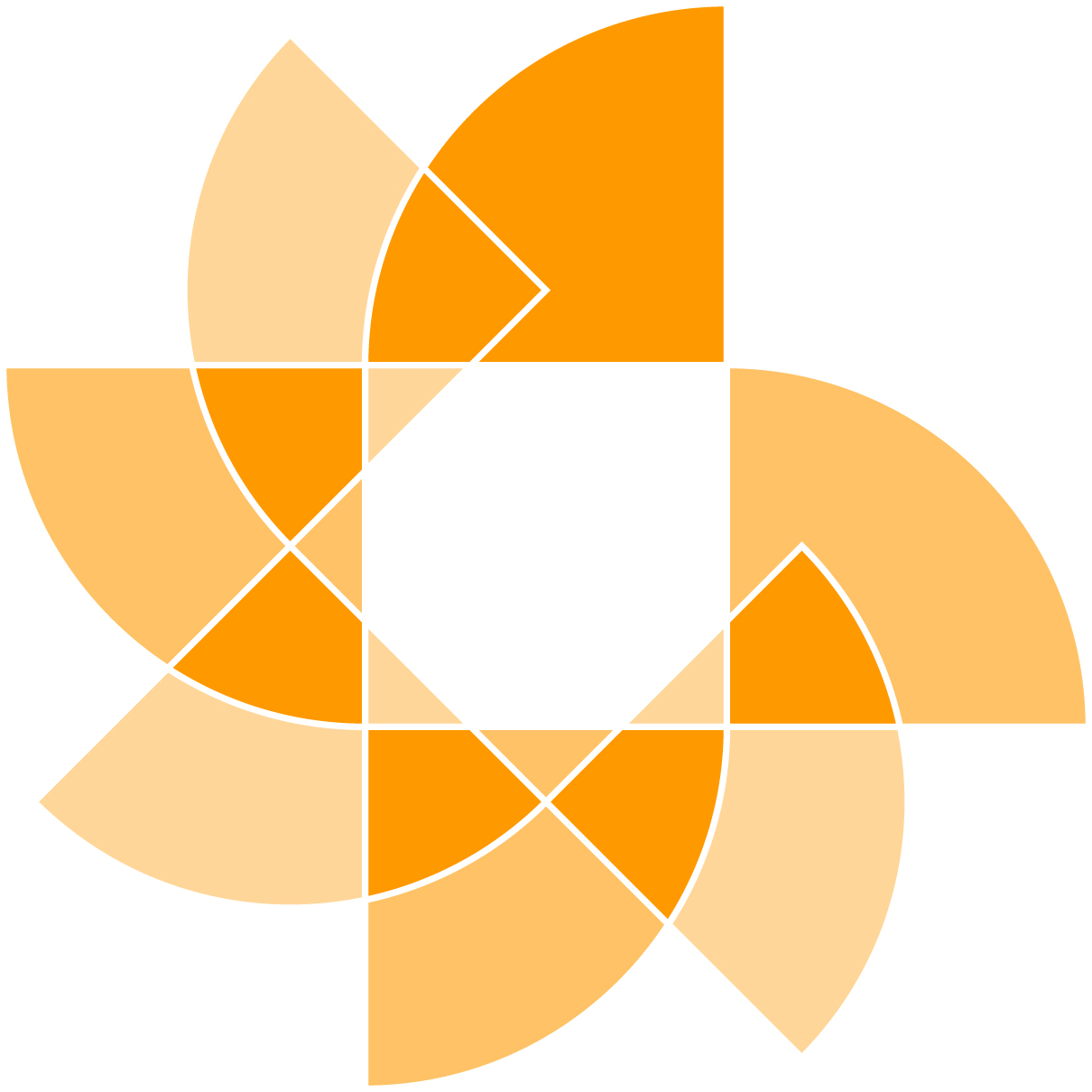 Sehr geehrte Damen und Herren„Mitverantwortung zählt“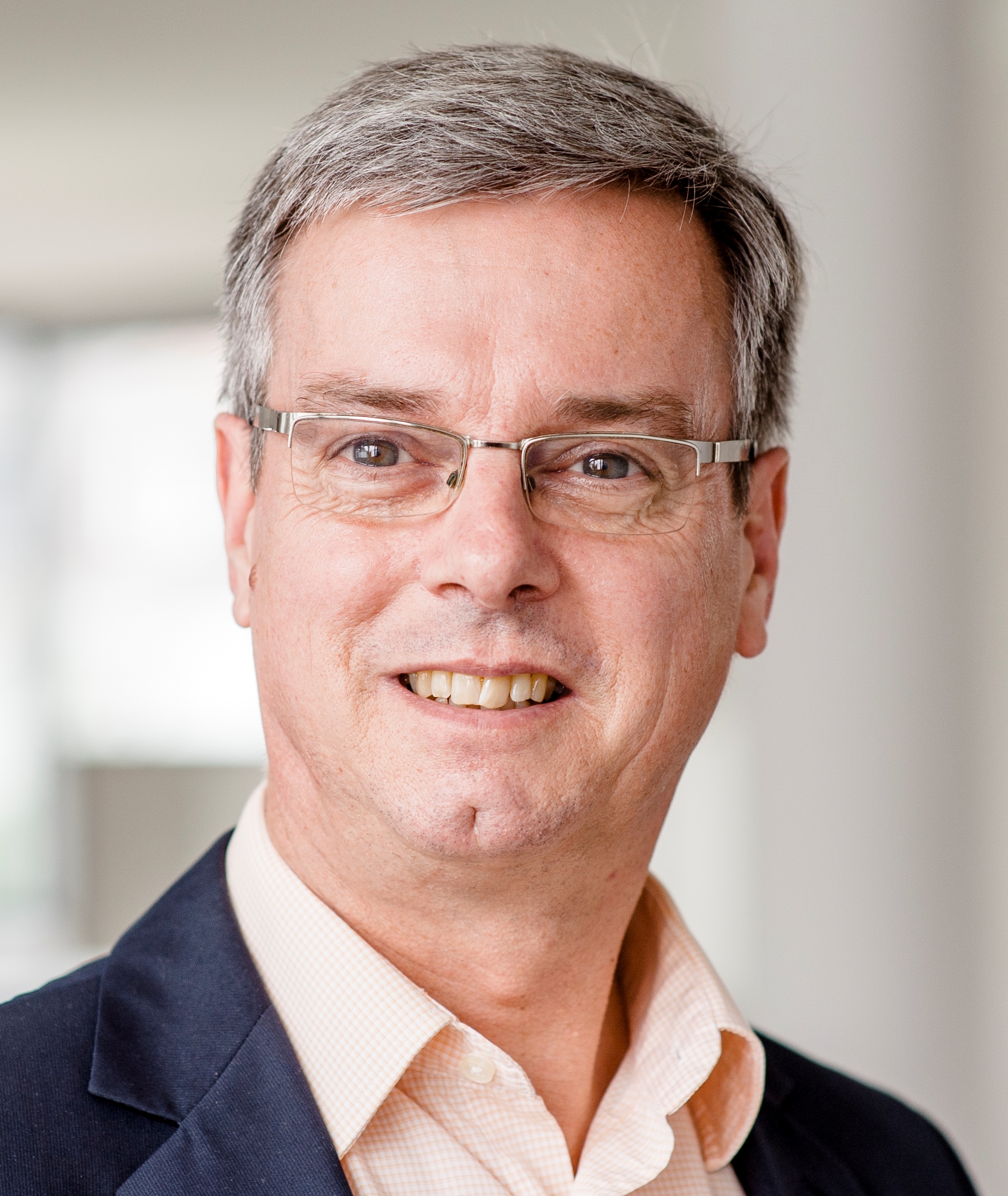 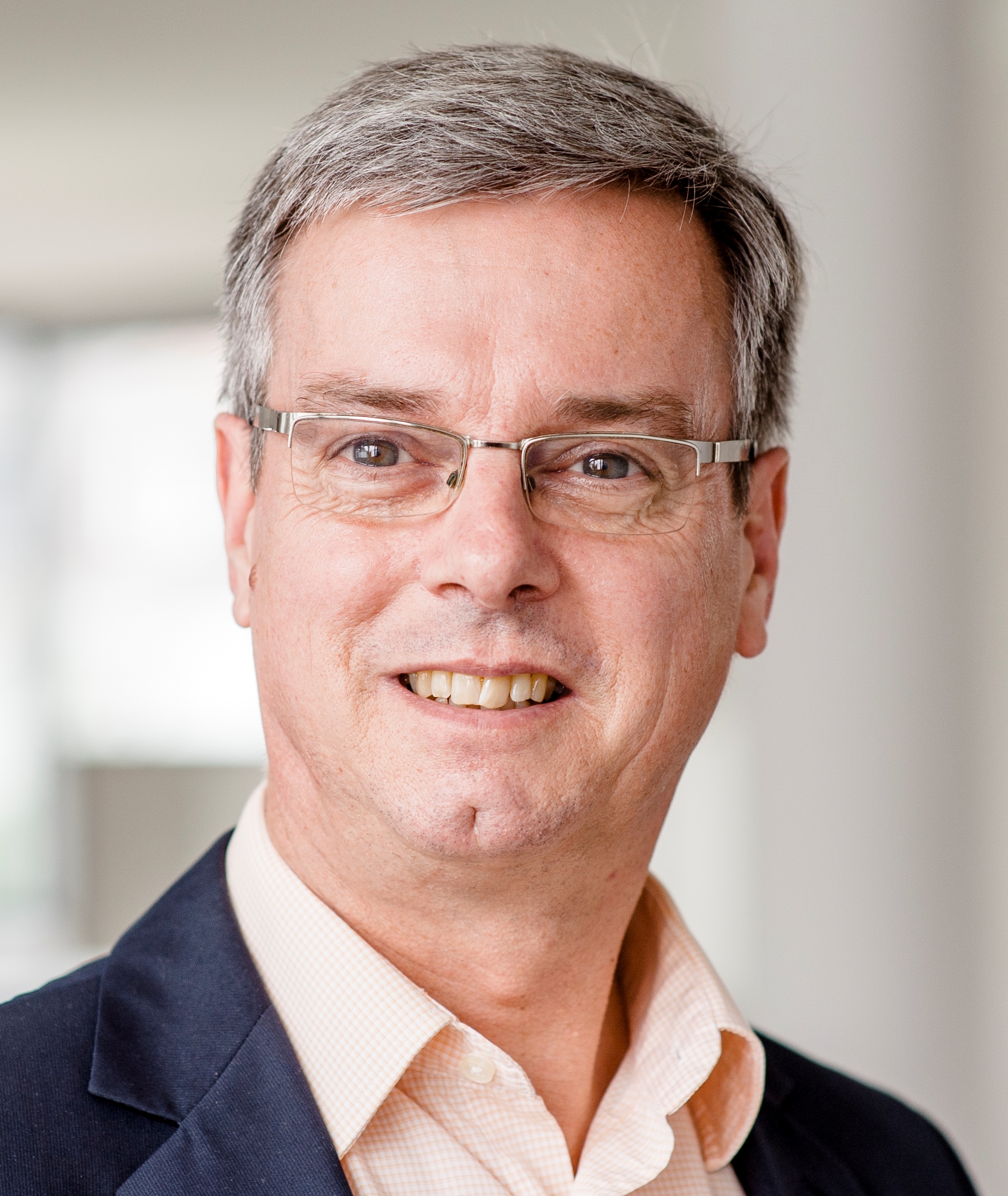 So lautete das Motto der Pfarrgemeinderatswahlen 2015 im Bistum MainzIm ehrenamtlichen Engagement liegt die Chance durch aktives Mitdenken und Mittun die Kirche als einen Ort erlebbar zu machen, an dem Menschen Orientierung und ein Zuhause finden.Mit der Pfarrgemeinderatswahl 2015 wurden Sie in den Pfarrgemeinderat Ihrer Pfarrgemeinde gewählt. Dazu gratuliere ich Ihnen und danke Ihnen von ganzem Herzen, dass Sie sich bereit erklärt haben, das Leben in Ihrer Pfarrgemeinde und in Ihrer pastoralen Einheit aktiv mitzugestalten.Sie tun dies ehrenamtlich und investieren damit viel Zeit, viel Kraft und viel Liebe in dieses Amt. Das ist nicht selbstverständlich und verdient Anerkennung, Wertschätzung und Dank!„Die Kirche lebt in hohem Maße vom gemeinsamen Tun vieler und ist auf den ehrenamtlichen Dienst engagierter Frauen und Männer angewiesen. Der Pfarrgemeinderat ist eine Chance, in wichtigen Belangen das Leben in der Gemeinde mitzugestalten und die durch Taufe und Firmung begründete Verantwortung wahrzunehmen. Dabei ist es immer wieder erfreulich und ermutigend, dass so viele Menschen bereit sind, ihre Zeit und ihre Begabungen in den Dienst der Kirche zu stellen. Dies ist nicht selbstverständlich.“So schreibt Kardinal Karl Lehmann in seinem Dank an die PGR-Mitglieder.Wir wollen Sie so gut es geht in Ihrer Arbeit unterstützen. Deshalb bieten wir Ihnen vielfältige Unterstützungsmaßnahmen an. Neben verschiedenen Fortbildungen, über die wir Sie gerne regelmäßig informieren, haben wir auch einige Arbeitshilfen für PGR-Mitglieder zusammengestellt.In der vorliegenden Arbeitshilfe „Starthilfe“ finden Sie Materialien, die Ihnen helfen sollen, die Pfarrgemeinderatsarbeit gut zu gestalten. Der theologische Grundgedanke, dass die Verantwortung aller Glieder des Gottesvolkes für die Sendung der Kirche im konkreten (Gemeinde-)Alltag verwirklicht werden kann, ist dabei Orientierung.Ich hoffe, dass wir Ihnen damit eine kleine Hilfe für Ihre Praxis an die Hand geben können und wünschen Ihnen viel Spaß beim Stöbern.Ihr 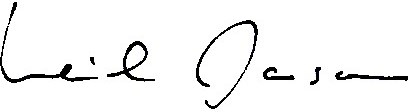 Ulrich JansonReferent für Pfarrgemeinde-, Seelsorge- und DekanatsräteSie finden in dieser „Starthilfe“:Grundsätzliches zur Arbeit der Pfarrgemeinde- und Seelsorgeräte„Mitverantwortung zählt“ – das MottoDer Pfarrgemeinderat und der SeelsorgeratDer GesamtpfarrgemeinderatJugendvertreter im PfarrgemeinderatBilder von Kirche„Den Menschen nahe“ - Missionarisch Kirche seinKooperative PastoralLeitung im PGRMaterialien für die inhaltliche und thematische Arbeit„Kursbestimmung 2019“Arbeit in Sachausschüssen und ProjektgruppenKonzeptionelles ArbeitenEin Blick in die GemeindeBesuchen und BegrüßenPräsenz in den Ortsteilen der PfarreiHandwerkszeug für die tägliche PraxisMaterialien und Formulare zur Vorbereitung und Durchführung von SitzungenAufgaben der GesprächsleitungKommunikationsregelnZielformulierungInformationen zu den kirchlichen Strukturen im Bistum MainzRäte im Bistum MainzInfos über das Bischöfliche OrdinariatMustergeschäftsordnungHilfen für den Umgang mit KonfliktenMethoden für Reflexion, Rückblick und AusblickSpirituelle Impulse für Gremien (Hinweis auf eigene Arbeitshilfe)Tipps und Hintergründe für die ÖffentlichkeitsarbeitFormularvorlagen zur individuellen NutzungVerwenden Sie die Materialien, die für Ihren Pfarrgemeinderat passen. Die Dateien der Formularvorlagen sind bewusst so eingestellt, dass Sie das Material bearbeiten und an Ihre Bedürfnisse anpassen können.